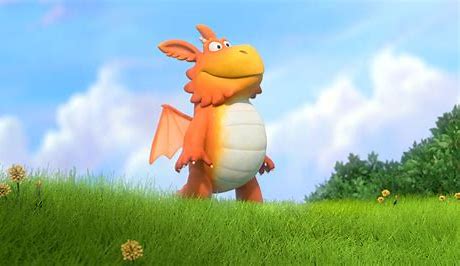 Zog